米沢少年少女発明クラブニュース　H27.11.7　電池（化学的、物理的）の実験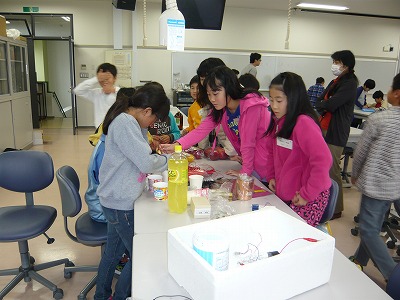 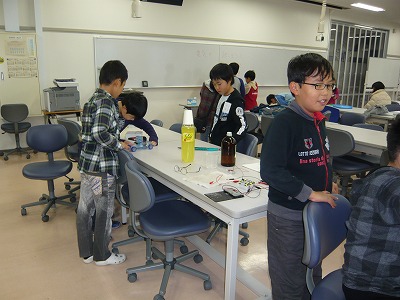 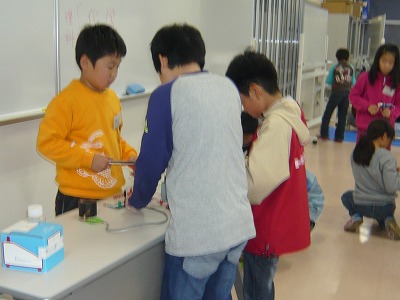 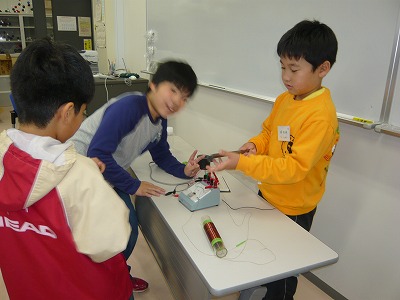 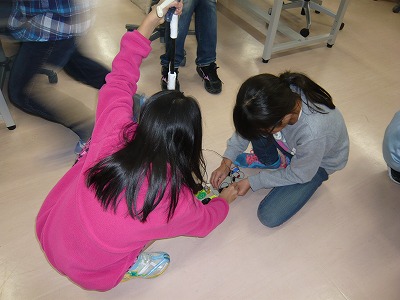 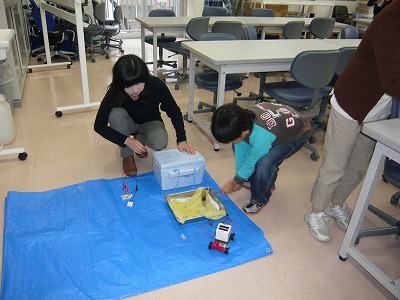 色々な電池をつくり、実験しました。ただの水でも電気が生じました。化学的：備長炭電池、　果物電池、燃料電池。物理的：コイルの中で磁石を動かす、モーターと発電機は双子の兄弟、コンデンサーに電気をためよう、ペルチェ効果